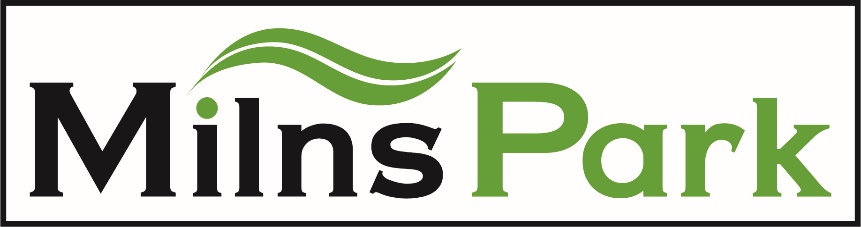 STAGE 6Lot	Size-m2	 Indicative Prices 	160	621		$399,000	Duplex161	621		$399,000	Duplex162	625		$399,000	Duplex163	629		$395,000	164	427		$335,000	165	649		$395,000	166	342		$305,000	Reserve facing167	310		$289,000	Reserve facing168	310	SOLD			Reserve facing169	400	SOLD			Reserve facing170	481		$349,000	171	310	SOLD	172	340	SOLD	173	579	SOLD			Duplex178	356		$289,000	179	555		$365,000	180	401		$319,000	181	418		$323,000	184	430		$335,000	185	400		$319,000	186	400		$319,000	187	401		$319,000	188	440	SOLD	189	470	SOLD	190	506		$355,000	